Автор: Зяблова Наталья Георгиевна, учитель английского языка, МБОУ Сорская СОШ №1 г. Сорск, Республика Хакасия «Внедрение ИКТ в образовательный процесс на примере интерактивной рабочей тетради “Skysmart”  по предмету английский язык»Английский язык, без сомнения, можно считать по-настоящему универсальным языком. Он занимает третье место в мире по числу носителей после китайского и испанского, является официальным языком в 60 странах, один из шести официальных и рабочих языков ООН. Это язык мировых СМИ, кино, телевидения, популярной музыки и информационных технологий. Его знание не является привилегией и роскошью. Свободное владением языком позволяет общаться с интересными людьми, и как гласит чешская пословица: «Знать чужой язык – это всё равно, что прожить ещё одну жизнь».С младших классов в школе дети начинают обучаться английскому языку. Учителям английского языка приходится работать с большой нагрузкой и сталкиваться с многочисленными проблемами: Подбор интересного и актуального материала для урока и ДЗПроверка домашних заданийМотивация учениковИспользование новых технологийСоставление тестовТестирование учениковОтслеживание и диагностика прогресса по отдельным навыком (аудирование, письмо, чтение, говорение)Подготовка учеников к ВПР, ОГЭ, ЕГЭС февраля 2020 года школы г. Сорска, Республики Хакасия  внедрили новую цифровую образовательную среду по английскому языку-“Skyes School”, которая предлагает решение вышеуказанных проблем. С мая месяца “Skyes School” вливался в более масштабный образовательный проект “Skysmart”- интерактивная рабочая тетрадь для учеников 1-11 классов, разработанная  совместно c издательствoм “Просвещение”. В интерактивной тетради собраны задания по основным школьным предметам-английского язык, математика, русский язык, история, обществознание, химия, физика, биология, география, информатика, в целом 12 предметов, а также задания для подготовки к ЕГЭ и ОГЭ. Платформу можно использовать на занятиях в классе, используя проектор или интерактивную доску. Учитель отправляет задания ученикам в формате ссылки в любой удобный месенджер: чат во Вконтакте, Whatsapp, Viber, электронная почта. Дома ученик выполняет домашнее задание в удобной для него форме -компьютер, ноутбук, планшет, телефон. Skysmart предлагает широкий спектр интерактивных заданий по грамматике, чтению, а также аудиоматериалы, упражнения для подготовки к ЕГЭ и ОГЭ. Все выполненные школьниками задания проверяются сервисом автоматически, результаты видны сразу, в режиме реального времени, после чего учителю открываются данные с результатами. Это позволяет сэкономить время педагога, а также оперативно собрать максимально полную информацию о том, как дети усвоили пройденный материал. “Skysmart” сокращает время на подбор заданий и проверку ДЗ и тестов.  Чтобы начинать работу на платформе, мы разработали пошаговую инструкцию от регистрации до получения дополнительной информации (см. Приложение).Все задания соответствуют ФГОС и ежегодно обновляются. Доступ к легальному, лицензионному контенту позволяет сделать свободный выбор из предложенных актуальных материалов. Ученикам сложнее списывать и находить ответы на задания. Можно составлять индивидуальные планы обучения на основе уровня языка и интересов учеников. Чтобы формировать статистику уровня знаний учеников, отследить динамику, можно проводить тестирование перед стартом обучения и по завершению учебного года. “Skysmart” позволяет Ученику изучать предмет интересно, иметь интерактивные материалы на уроках и в ДЗ. Это наглядный прогресс и геймификация, погружение в среду изучения языка, оперативная обратная связь по ДЗ (сразу видны оценка, ошибки и правильные ответы). На одной платформе дополнительные материалы для самостоятельного изучения и тренажеры для подготовки к экзаменам. Благодаря “Skysmart”, Родители могут сэкономить средства и времени, так как подготовка к ОГЭ/ЕГЭ проходит без необходимости поиска репетитора. Все необходимые образовательные материалы в свободном доступе. Домашнее задание не заставляет ребенка сидеть долгое время на одном месте. Можно учиться и делать домашнее задание на свежем воздухе с мобильного устройства в любое удобное время. Ребенок не "сидит" в сети, а учится в мобильном устройстве или за компьютером. Персональные данные ребенка не собираются и не передаются третьим лицам. “Skysmart” обеспечивает Школе доступность современных образовательных программ, а также наличие электронного и дистанционного обучения. “Skysmart” дает возможность заниматься с детьми с ОВЗ, на больничном, на домашнем обучении. Упрощается подготовка к ОГЭ, ЕГЭ, ВПР. Можно организовать дополнительные занятия в школе вместо репетиторства, то, что было сделано с учениками 10 и 11 классов. Ученики, которые сдают ЕГЭ, индивидуально получают дополнительные задания по “Skysmart”, соответственно их уровню знаний и интерес.     Быстрый переход на дистанционное обучение во время пандемии потребовало не только освоение новых цифровых технологий, умение работать на образовательных платформах, но и изменение методических подходов, организации уроков и самостоятельной работы учащихся.  Классы, которые занимались на платформе до пандемии, быстро и плавно перешли на дистанционное обучение. Платформа обеспечила продолжительность индивидуальных занятий по подготовке к ЕГЭ. Итак, подводя итоги работы на платформе, можно констатировать, что внедрение интерактивной рабочей тетради “Skysmart” сделает изучение английского языка интересным, эффективным и удобным, увеличит вовлеченность в процесс изучения языка среди учащихся, обеспечит доступ к актуальным материалам для подготовки к экзаменам.                                                                                                                                                                                      Приложение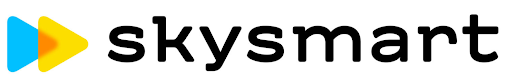 Первые шаги на платформе SKYSMARTРегистрация Ученика Первый способПолучи ссылку на задание от преподавателя.Открой ее в привычном браузере.Заполни информацию о себе:Имя и фамилия (проверь правильность ввода!);Email (вводите корректный для идентификации в системе и дальнейшего входа в аккаунт);Номер телефона родителя;Придумай пароль и сохрани в надежном месте, чтобы не потерять;Введи свой город и школу (этот этап можно пропустить, если ты не нашел нужное учебное заведение в списке);Переходи к заданию - нажимай Решить!Второй способ (если уже есть аккаунт)Переходи на сайт https://edu.skysmart.ru/Выбери вкладку УченикамНажимай Начать учитьсяВведи свои данные профиля и переходи в личный кабинетШаг 4. Выбор параметров работыНа странице выбора упражнений система предложит вам выбрать параметры работы, чтобы ученики не списывали: Установите эти параметры до отправки задания.срок сдачи;время выполнения;показывать ответы ученику или нет.Шаг 5. Переименование задания:Выберите нужное задание из списка.Нажмите Переименовать.Введите в поле новое название или тему, обязательно оставьте дату и время создания в заголовке для вашего удобства.Нажмите Сохранить.Шаг 6. Просмотр первых результатов учениковПосмотреть результаты учеников можно в вашем личном кабинете.Войдите на сайт https://edu.skysmart.ru/ , используя логин и пароль.Сайт автоматически перенаправит вас на страницу с перечнем отправленных заданий.На странице с результатами вы увидите:Перечень отправленных заданий - переключайтесь между ними, чтобы посмотреть статистику по каждому;Общая статистика класса по каждому отправленному перечню заданий;Ниже расположена статистика по результату выполнения каждого ученика;Наведите на строку с именем ученика и нажмите Подробнее, чтобы увидеть ошибки каждого.Как только ученик завершит задание, в списке под его фамилией появится дата и время окончания выполнения.Если ученик еще выполняет упражнение и не нажал Завершить в задании, дата завершения не отобразится.Шаг 7. Сертификат за активную работу 

Когда учащиеся выполнят 100 заданий, вы сможете скачать сертификат. Шаг 1. Регистрация Преподавателя до отправки первого заданияПерейдите на сайт https://edu.skysmart.ru/Нажмите кнопку Войти в правом верхнем углу экрана.На следующем шаге нажмите Зарегистрироваться в правом верхнем углу страницы.Далее перед вами откроется форма для заполнения. Заполните информацию о себе, придумайте пароль, сохраните в надежном месте и получите введенные данные для входа в письме на почту. Шаг 2. Отправка задания ученикамВ личном кабинете нажмите кнопку Добавить задание.Выберите нужный предмет из перечня, чтобы перейти к выбору учебника на следующем шаге.Переходите к выбору класса. Выбрать предмет;Выбрать класс;Выбрать рабочую тетрадь.Подтвердите выбор, нажав на кнопку К выбору упражнений.Шаг 3. Выбор упражненийВыберите модуль и тему,Отметьте упражнения, которые хотите отправить;Установите параметры сдачи задания;Подтвердите выбор, нажав на Создать задание.До отправки наведите курсором мыши на строку с заданием, чтобы открыть упражнения в режиме предварительного просмотра.Шаг 8. Удаление ненужного заданияЗадание можно удалить в личном кабинете учителя. При этом статистика выполнения учеников не сохранится.Чтобы удалить задание:войдите в личный кабинет;выберите нужное задание из перечня;нажмите Удалить.💡 Обратите внимание! Удаленные задания не подлежат восстановлению.Шаг 9. Что делать, если вы не нашли нужные материалыЕсли вы не нашли нужное пособие, предмет или хотите добавить на платформу класс, оставьте пожелание на платформе, чтобы его быстрее взяли в работу.
Вы можете выбрать другое подходящее пособие для занятий.Для этого:в личном кабинете нажмите кнопку "Добавить задание";нажмите на одну из кнопок: "Нет моего предмета/Нет моего учебника";впишите пожелание в окошко;отправьте ответУзнать больше о SkysmartНаписать на почту support.edu@skysmart.ru  Добавляться в группах в соц. сетьях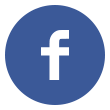 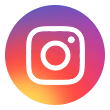 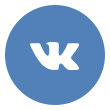 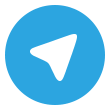 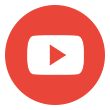 